Kirkby Stephen Grammar School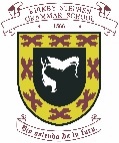 A co-operative AcademyPART TIME PERMANENT TEACHER OF FOOD TECHNOLOGY – 0.66 FTEUPS/MPS Start date - 1 September 2024
We are looking to appointment an enthusiastic specialist teacher of Food Technology with the skills to teach throughout the school. This is a unique opportunity for a candidate with flair, enthusiasm and excellent classroom skills to make a significant contribution to the small but strong Food Technology department at Kirkby Stephen Grammar School. This position is open to experienced teachers and those who are new to the profession.Further details and an application pack can be accessed via the school website: www.ksgs.cumbria.sch.uk or by contacting the Head teacher’s PA, Mrs Katie Westvia telephone (017683 71693) or e-mail (katie.west@ksgs.cumbria.sch.uk) at  Kirkby Stephen Grammar School, Christian Head, Kirkby Stephen, Cumbria, CA17 4HA.The deadline for applications is 9am on Monday 13th May 2024Interviews will be held Week Commencing 20th May 2024Kirkby Stephen Grammar School is committed to safeguarding and promoting the welfare of children and young people and expects all staff and volunteers to share in this commitment.  Applicants must be willing to undergo child protection screening, including checks with past employers and the Disclosure and Barring Service. KSGS is an equal opportunities employer. Member of the South Lakes Federation.